КАРАР                                                                                                       ПОСТАНОВЛЕНИЕ«20» декабрь  2021 й.                                № 39                                   « 20» декабря   2021 г.Дүшəмбикə ауылы                                                                                              с. ДушанбековоОб утверждении плана антинаркотических мероприятийсельского поселения Душанбековский сельсовет муниципального района Кигинский район Республики Башкортостан  на 2022 год  Руководствуясь Федеральным законом от 08.01.1998  № 3-ФЗ 
«О наркотических средствах и психотропных веществах», Указом Президента Российской Федерации от 09.06.2010 № 690 «Об утверждении Стратегии государственной антинаркотической политики Российской Федерации   до 2020 года», Уставом сельского поселения Душанбековский сельсовет муниципального района Кигинский район Республики Башкортостан, в целях предупреждения, выявления и пресечения незаконного оборота наркотиков и их прекурсоров, профилактики немедицинского потребления наркотиков, минимизации угрозы распространения наркомании         п о с т а н о в л я ю:1. Утвердить план антинаркотических мероприятий на территории сельского поселения Душанбековский сельсовет муниципального района Кигинский район Республики Башкортостан на 2022 год (Приложение № 1).2. Создать антинаркотическую комиссию при администрации сельского поселения Душанбековский сельсовет муниципального района Кигинский район Республики Башкортостан (Приложение № 2).2. Обнародовать настоящее постановление на информационном стенде  путем вывешивания в здании администрации сельского поселения Душанбековский сельсовет муниципального района Кигинский район Республики Башкортостан по адресу: с. Душанбеково, ул. Коммунистическая, д. 2А и на  официальном сайте  сельского поселения Душанбековский сельсовет муниципального района Кигинский район Республики Башкортостан.3. Контроль за исполнением настоящего постановления оставляю за собой.Глава сельского поселения                                               Гизатуллин  Ф.А.                                                 Приложение № 1                                                                                       К постановлению главы сельского                                                                                       поселения Душанбековский сельсовет                                                                                       муниципального района Кигинский                                                                                       район Республики Башкортостан                                                                                       от 04.07. 2022 г. № 23План антинаркотических мероприятий на территории сельского поселения Душанбековский сельсовет муниципального района Кигинский район Республики Башкортостан на 2022 год                                                Приложение № 2                                                                                       К постановлению главы сельского                                                                                       поселения Душанбековский сельсовет                                                                                       муниципального района Кигинский                                                                                       район Республики Башкортостан                                                                                       от 20.12. 2021 г. № 39Антинаркотическая  комиссияпри администрации сельского поселения Душанбековский сельсовет муниципального района Кигинский районРеспублики БашкортостанПредседатель комиссии: Гизатуллин  Ф.А.,  глава сельского поселенияСекретарь комиссии: Усманова  Р.Г., управляющий деламиЧлены комиссии: Ахмадьянова  Г.А. – зав. МОБУ ООШ с. Душанбеково (по согласованию);Хасанов  А.Р. – директор СДК с. Душанбеково (по согласованию);Минниахметова Л.Ф. – зав. библиотекой с.  Душанбеково (по согласованию);Юмагулова Л.М. – зав.сельским клубом д. Сагирово (по согласованию);Гизатуллина  Э.В. – фельдшер ФАП с. Душанбеково;Рамазанова  Р.Г. – фельдшер  ФП д. Сагирово.Башkортостан РеспубликаһыныңКыйғы районымуниципаль районының   Дүшəмбикə ауыл Советы ауыл  билəмəһе хакимиəте(Башkортостан РеспубликаһыныңКыйғы районыДүшəмбикə ауыл Советы)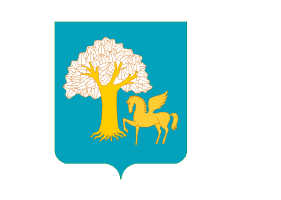 Администрация  сельского поселенияДушанбековский сельсоветмуниципального районаКигинский районРеспублика Башкортостан(Душанбековский  сельсовет  Кигинского  района  Республики Башкортостан)№ п/пНаименование мероприятияИсполнительСрок исполнения1Проведение заседаний антинаркотической комиссии совместно с  руководителями учреждений и организаций по вопросам профилактики наркомании и токсикоманииГлава сельского поселения2 раза в год2Провести собрания (сходы) граждан с целью разъяснения об административной и уголовной ответственности за незаконное культивирование растений, содержащих наркотические вещества; непринятие мер по их уничтожению, по вопросам выявления и необходимости оповещения органов местного самоуправления и правоохранительных органов о местах произрастания дикорастущих наркосодержащих растений Администрация сельского поселения2 раза в год3Осуществить мероприятия по выявлению и уничтожению дикорастущей конопли и незаконных посевов Администрация сельского поселенияВесеннее-летне-осенний период4Рекомендовать проведение лекций, диспутов, бесед, встреч работников правоохранительных органов и здравоохранения с учащимися школ  и молодежи по вопросам  освещения правовых и медицинских аспектов незаконного употребления наркотиков, воспитания нетерпения к потреблению  наркотиков, профилактики и предупреждения распространения наркотиков и «спайсов» и участвовать на этих мероприятияхАдминистрация сельского поселения совместно с УУП, медицинскими работниками, школами, работниками культурыВ течении года5Организация и проведение профилактических мероприятий, посвященных Международному дню борьбы с наркоманий «Жизнь без наркотиков» с целью формирования негативного отношения общественности к употреблению наркотиков, исключения свободного доступа к наркотическим и другим психотропным веществамАдминистрация сельского поселения совместно с УУП, медицинскими работниками, школами, работниками культурыиюнь6Размещение в сети интернет, на информационных стендах памяток, направленных на пропаганду борьбы с употреблением и распространением наркотиков с указанием телефона доверияАдминистрация сельского поселения в течение года7Проведение профилактических рейдов по проверке  дискотек, массовых молодежных мероприятий  в вечернее времяАдминистрация сельского поселения, УУПв течение года8Организовать сбор информации о лицах, употребляющих наркотические средства, о количестве нуждающихся в реабилитации, о количестве членов семей, имеющих в своем составе наркопотребителейАдминистрация сельского поселенияв течение года9Организация учета бесхозяйных и заброшенных земель, мониторинг их состояния, а также принятие мер по недопущению произрастания на данных землях наркосодержащих растенийАдминистрация сельского поселенияМай - сентябрь10Проведение спортивных соревнований, встреч, кроссов, эстафет с участием подростков и молодежи,  направленных на формирование здорового образа жизниАдминистрация сельского поселения совместно со школами, работниками культурыв течение года11Принять участие во Всероссийских антинаркотических профилактических акциях «За здоровье и безопасность наших детей», «Сообщи, где торгуют смертью»Администрация сельского поселения совместно с учреждениями образования и культуры, библиотекив течение года